RATU NAVULA COLLEGEWORKSHEET 3 [lesson 38 -41]MATHEMATICSYEAR 10LESSON 38SUB STRAND: PYTHAGOREAN TRIADAIM: To find the three numbers those satisfy (follow) the Pythagoras theorem. NOTES/ EXAMPLES: The three numbers and all its multiplesa. 3, 4, 5 and all its multiples (  …..e.tc.)i.e.   b. 5 , 12, 13 and all its multiples(e.t.c)	i.e.  c.  [ 7, 24, 25]  [8, 15, 17] and [ 9, 40, 41]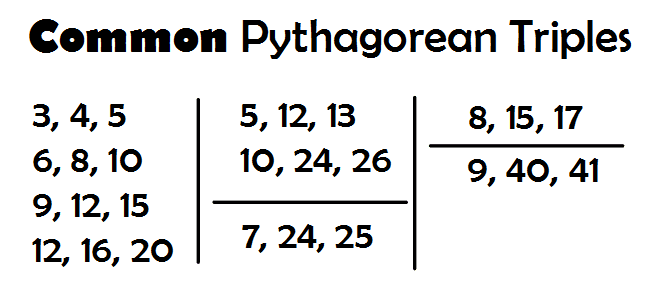 EXERCISELESSON 39SUB STRAND: PYTHAGORAS THEOREM ON RIGHT AND NON RIGHT ANGLED TRIANGLEAIM: To use Pythagoras theorem in order to prove that it is a right angleL/O: To determine whether a triangle is aright or non-right angledNOTERight angled triangle: Its follow the Pythagoras Theorem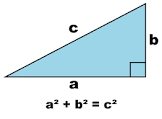 Non right angled Triangle:  DOES NOT FOLLOW PYTHAGORAS THEOREM	EXAMPLEEXERCISE:LESSON 40SUB STRAND: Trigonometric FunctionsAIM: Naming sides and Angle of a Right angled triangleNOTENow we are dealing with i) Right angled triangle ii) Sides and angleNaming sides and angleUsing Trigonometry RatioEXAMPLESEXERCISELESSON 41SUB STRAND: Using Calculator to Find the value Sine, Cos and Tangent and its unknown (AIM: The find the proper way of calculating trigonometry valuesNOTE:A calculator can be used to find the values of the trigonometric ratios sin, cos and tan for the given angle where the angle is measured in degrees.EXAMPLESEXERCISEWORKSHEETIs 3, 5, 6 a Pythagorean triad. Prove itWhich of the following triangle is a Right angled and which is not a right angled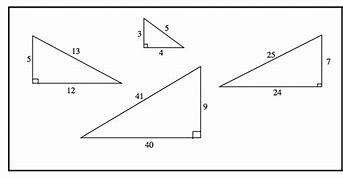 Show that this triangle shown below is a right angled triangle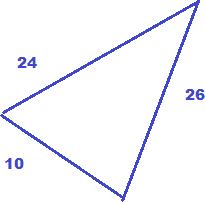 Solutiona=10 , b=24 and c=26 Remember c (hypotenuse)= the longest sideSince RHS = LHS , it is a Right angled triangleFind out whether this triangle shown below is a right or Non right angled triangle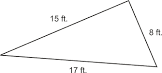 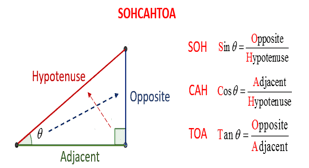 Hypotenuse(H)- the side directly opposite to the right angled sideOpposite(O) - the side directly opposite to given angle or indicated angle Theta(Adjacent side(A)- The side beside the given angle           SOHCAHTOA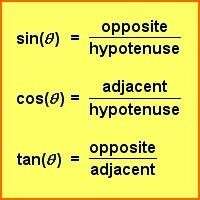 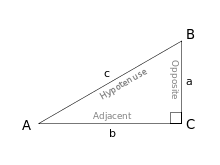 1. Label the given sides of this triangle shown below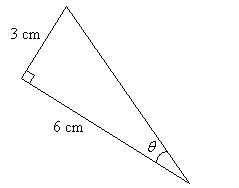 O=3cmA = 6cm2.Use trigonometric ratio to fill SINE,COSINE and TANGENT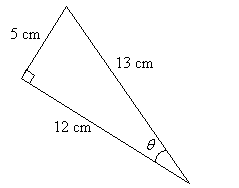         [SOH]       [CAH]        [TOA]1.a) Identify the two given sides of the triangle below.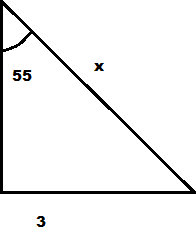 b) Determine which Trig ratio to usec) To find the value of x complete these box2.a) Identify the two given sides of the triangle below.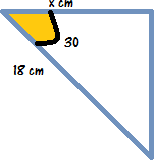 b)Determine which Trig ratio to usec) To find the value of x complete these box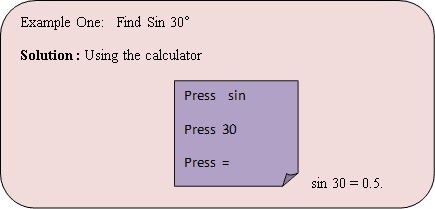 Example TwoFind sin Ѳ = 0.66SolutionPress shift SinPress 0.66  =(equal to)1. Evaluate the following. 2 decimal places(a) Sin 60˚(b) 2. Find the value of  . 2 decimal places(a) (a) 1. Evaluate the following. 2 decimal places(a) Sin 350˚(b) 2. Find the value of  . 2 decimal places(a) (a) 